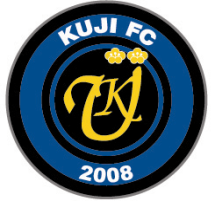 久地ＦＣに入会される場合に準備していただくものサッカーボール４号球フットサルボールとは異なります。サッカーボールには大きさがありますのでご注意下さい。「JFA検定球」の表示があるものをお勧めします。すねあて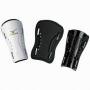 試合では必須になります。久地ＦＣでは安全のために練習でも使用しています。ユニフォーム・練習着・小学生以上：　ユニフォームは入会後、チームで背番号を採番しますので、背番号決定後　「久地ＦＣユニフォーム注文書」にてミキスポーツさんに注文して頂きます。練習着も同時に注文できます。・年長：　練習着のみ「久地ＦＣユニフォーム注文書」にてミキスポーツさんに注文して頂きます。【以下必須ではありません】トレーニングシューズ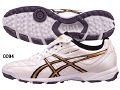 練習、公式戦にも使用できます。また、久地小グランドではスパイク（固定式含む）は使用できません。水筒休憩時に給水します。（現在お持ちのもので結構ですが、新たにお買いになる場合は　大き目の物がお勧めです）※サッカーボール、すねあて、水筒など全ての持ち物には必ず名前を書いて下さい。不明な点がございましたらお気軽に各学年担当コーチ等にお問合せ下さい。